1 вариант1. Неклеточным строением обладает живой организм1) вирус
2) бактерия
3) растение
4) животное2. Защищает внутреннее содержимое клетки от воздействий внешней среды1) ядро
2) цитоплазма
3) хлоропласт
4) плазматическая мембрана3. Значение растительной оболочки из целлюлозы заключается в том, что она1) обеспечивает перемещение веществ
2) придаёт клетке определённую форму
3) является жидкой средой клетки
4) хранит наследственную информацию4. Внутренней жидкой средой клетки является1) ядро
2) цитоплазма
3) плазматическая мембрана
4) целлюлоза5. Только в растительной клетке имеется органоид —1) ядро
2) хлоропласт
3) цитоплазма
4) плазматическая мембрана6. В животной клетке наследственная информация хранится в1) ядре
2) цитоплазме
3) хлоропласте
4) вакуоле7. Какой органоид обозначен вопросительным знаком на рисунке животной клетки?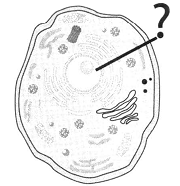 1) цитоплазма
2) хлоропласт
3) плазматическая мембрана
4) ядро с ядрышком8. Определите, какой объект представлен на рисунке.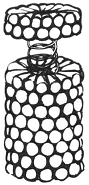 1) кристалл
2) растение
3) клетка
4) вирус9. Верны ли следующие утверждения?А. Вирусы имеют клеточное строение.
Б. Клетка — это целостная система.1) верно только А   2) верно только Б   3) верны оба суждения   4) неверны оба суждения10. Верны ли следующие утверждения?А. В растительных клетках плотная оболочка выполняет защитную и опорную функции.
Б. Цитоплазма представляет собой воздушную среду внутри клетки.1) верно только А
2) верно только Б
3) верны оба суждения
4) неверны оба суждения11. Выберите три верных утверждения.
Какие органоиды присущи только растительной клетке?1) ядро с ядрышком
2) оболочка из целлюлозы
3) плазматическая мембрана
4) цитоплазма
5) пластиды
6) хлоропласты12. Установите соответствие между группой организмов и их примерами.Группа организмов1) Ядерные организмы
2) Безъядерные организмыПримерА) Вирусы.
Б) Животные.
В) Бактерии.